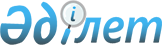 Об утверждении текста Присяги врача Республики КазахстанПостановление Правительства Республики Казахстан от 27 ноября 2003 года N 1189.
      В соответствии с Законом  Республики Казахстан от 4 июня 2003 года "О системе здравоохранения" Правительство Республики Казахстан постановляет: 
      1. Утвердить прилагаемый текст Присяги врача Республики Казахстан. 
      2. Настоящее постановление вступает в силу со дня подписания.  Присяга
врача Республики Казахстан
      Принимая высокое звание врача, перед лицом своих учителей и коллег торжественно клянусь честно и преданно служить великому делу врачевания, всецело посвятив себя охране здоровья граждан. 
      В своей деятельности клянусь руководствоваться только интересами своих пациентов, здоровье которых является высшей ценностью. Клянусь с равным усердием и терпением оказывать медицинскую помощь каждому, кто в ней нуждается, независимо от возраста, пола, национальности, вероисповедания, социального положения и гражданства. 
      Клянусь хранить врачебную тайну, никогда не использовать ее в корыстных целях. 
      Клянусь постоянно совершенствовать свои знания и навыки, быть требовательным к себе и своим ученикам, никогда не отказывать в бескорыстной помощи и самому обращаться за советом к коллегам, если того потребуют интересы пациента. 
      Клянусь беречь и приумножать благородные традиции казахстанской медицины, хранить благодарность и уважение к тем, кто научил меня врачебному искусству. 
                                                  ________________ 
                                                   (личная подпись) 
                                ________________ 
                                    (дата) 
					© 2012. РГП на ПХВ «Институт законодательства и правовой информации Республики Казахстан» Министерства юстиции Республики Казахстан
				
Премьер-Министр  
Республики Казахстан  Утверждена
постановлением Правительства
Республики Казахстан
от 27 ноября 2003 года N 1189